BELLO  : CORPORACIÒN IDENTIDAD AFRO “CORPOAFRO” Nit.900331292-9REPRESENTANTE LEGAL:  LEIDY YULIETH MOSQUERA SERNA CC.1.020.441.286(Nació en mayo 3 de 1991 en Medellín)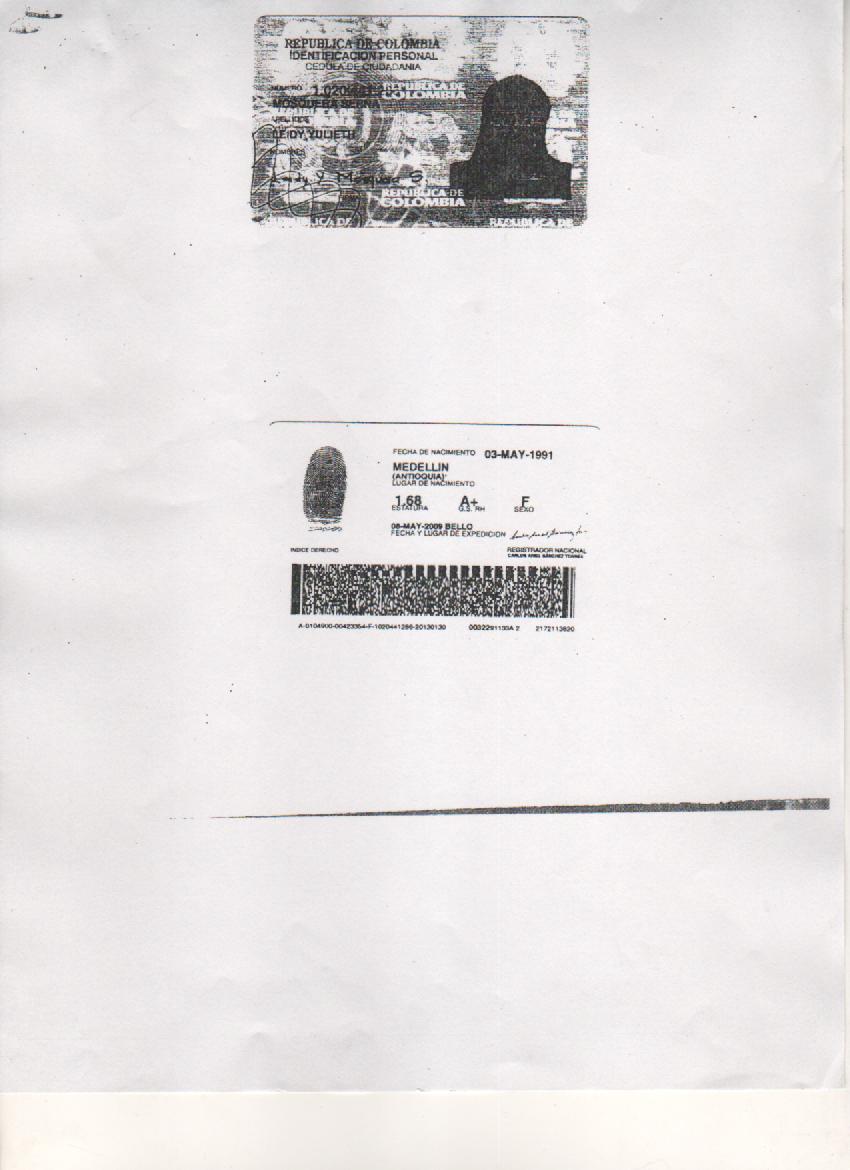 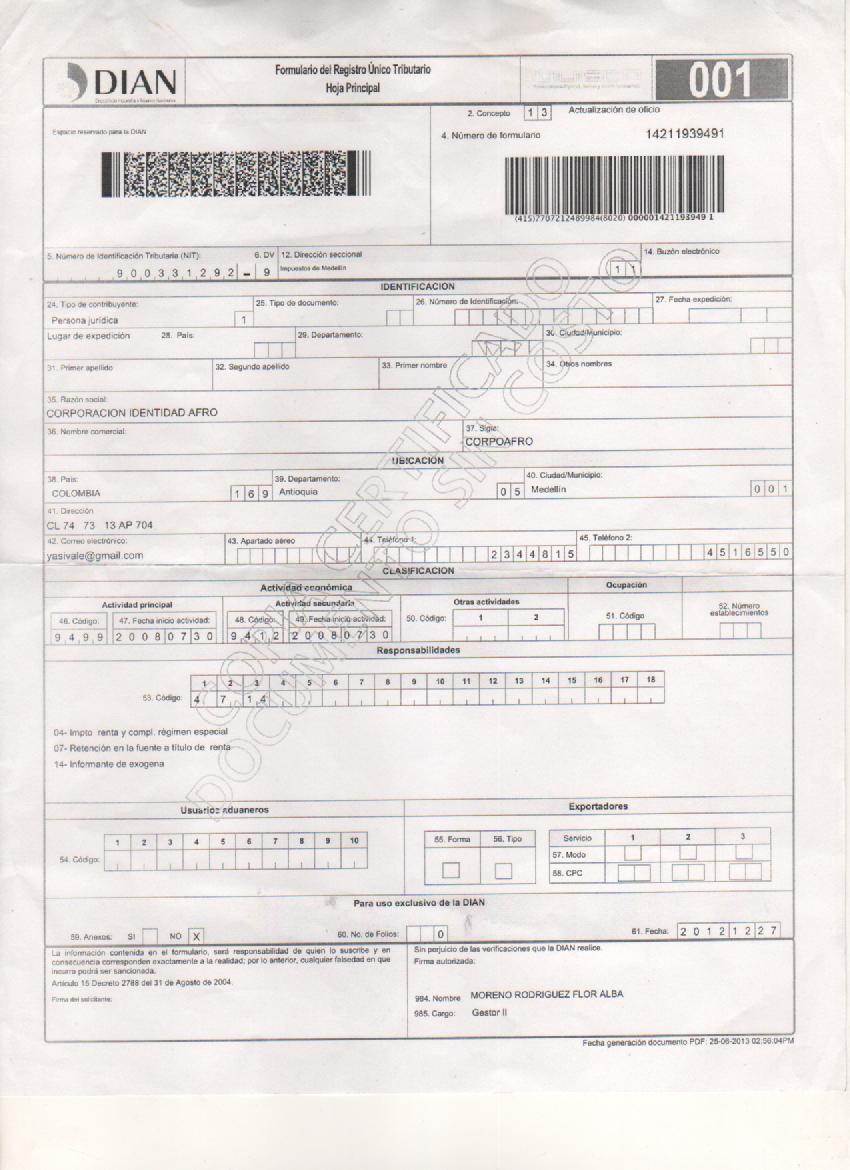 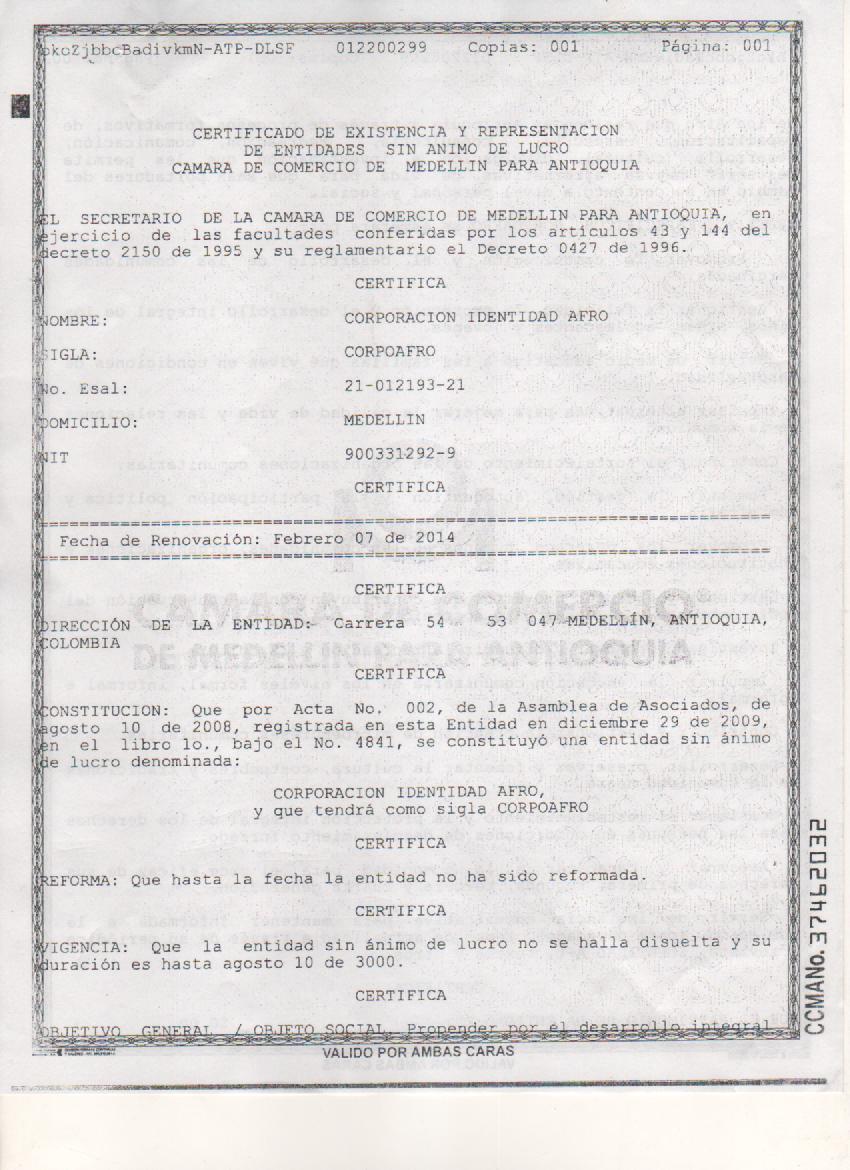 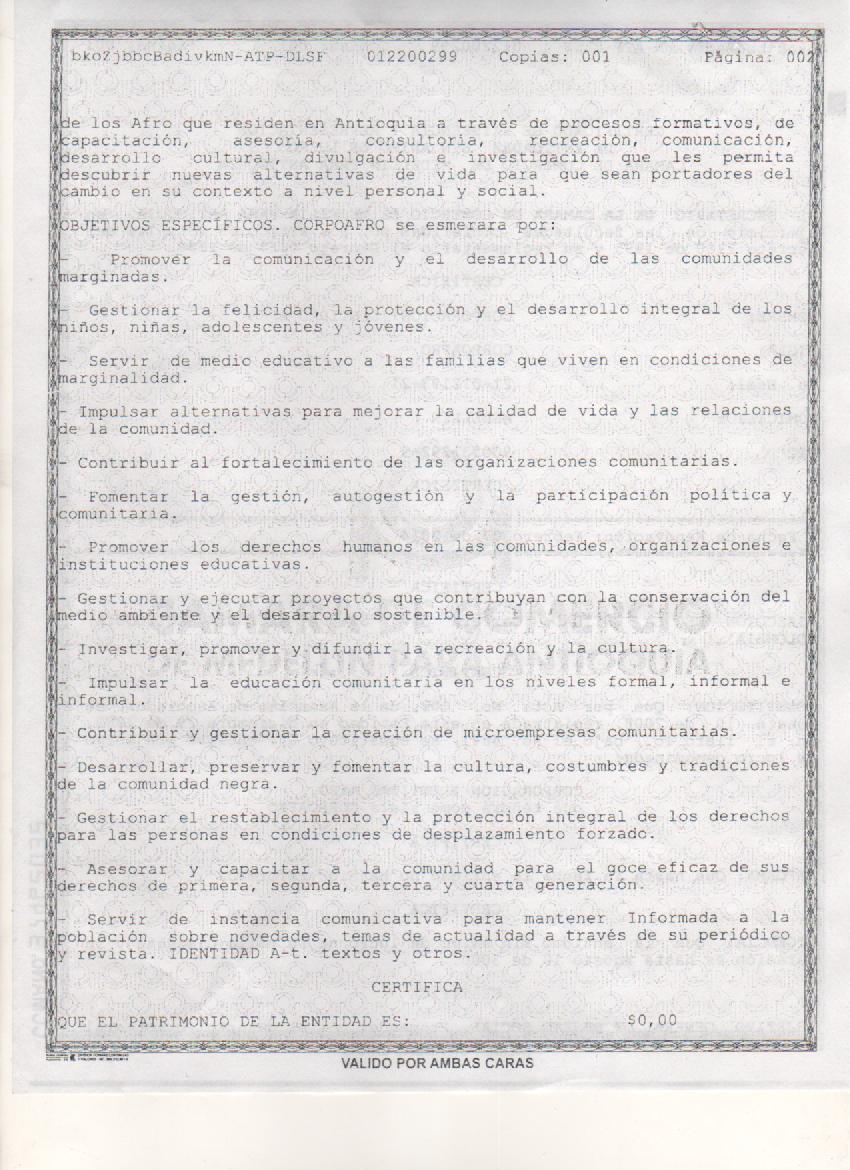 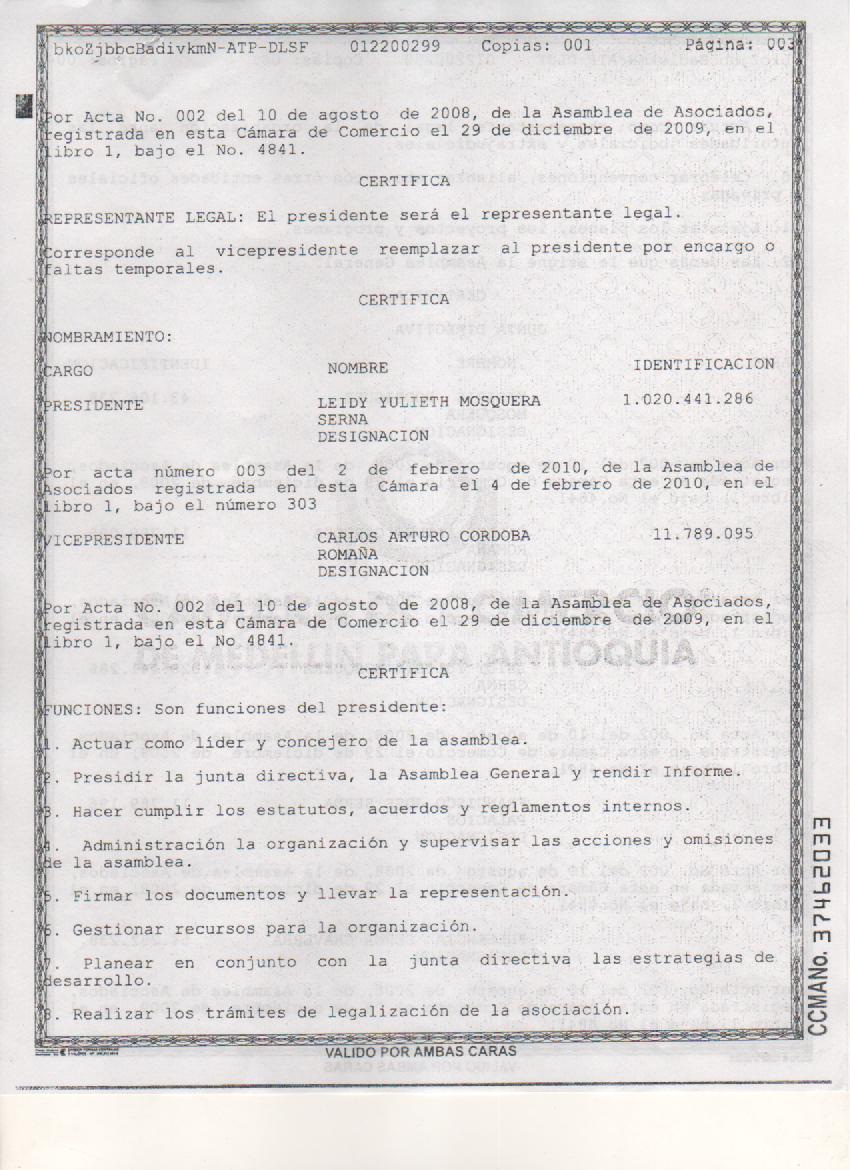 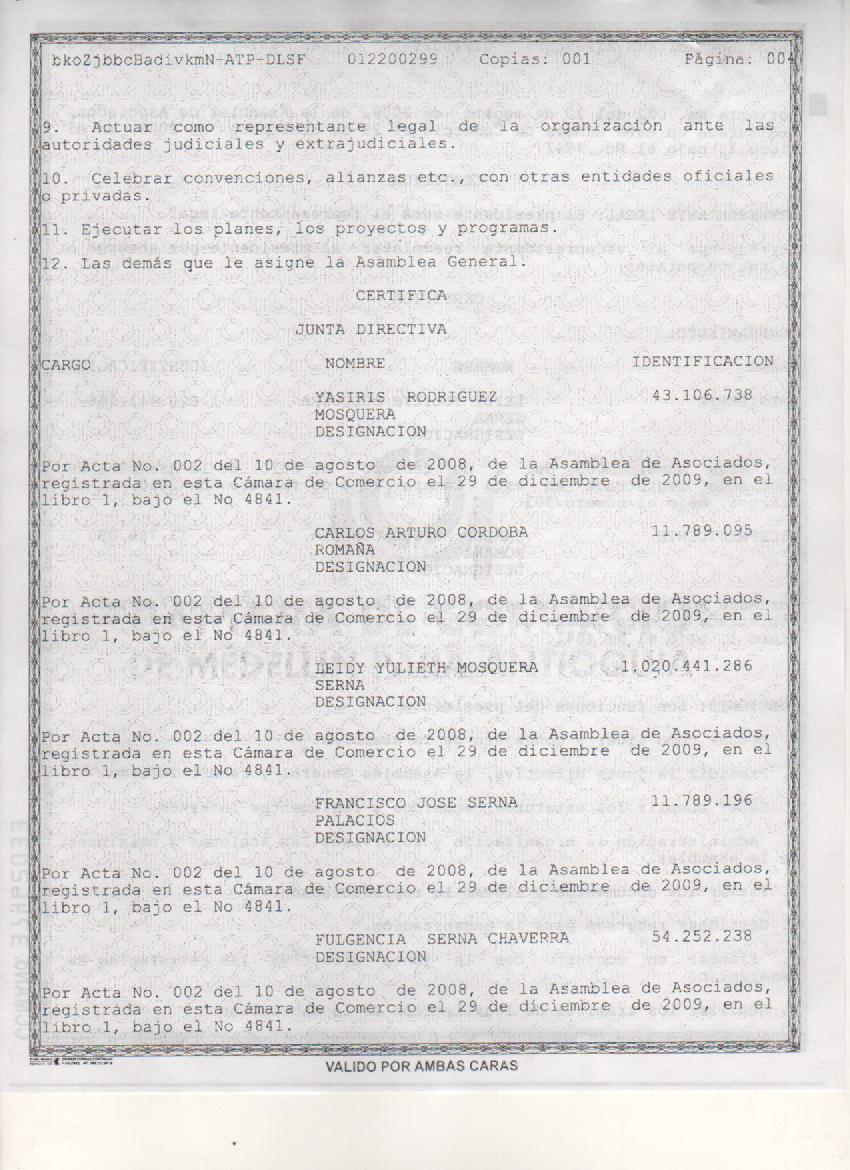 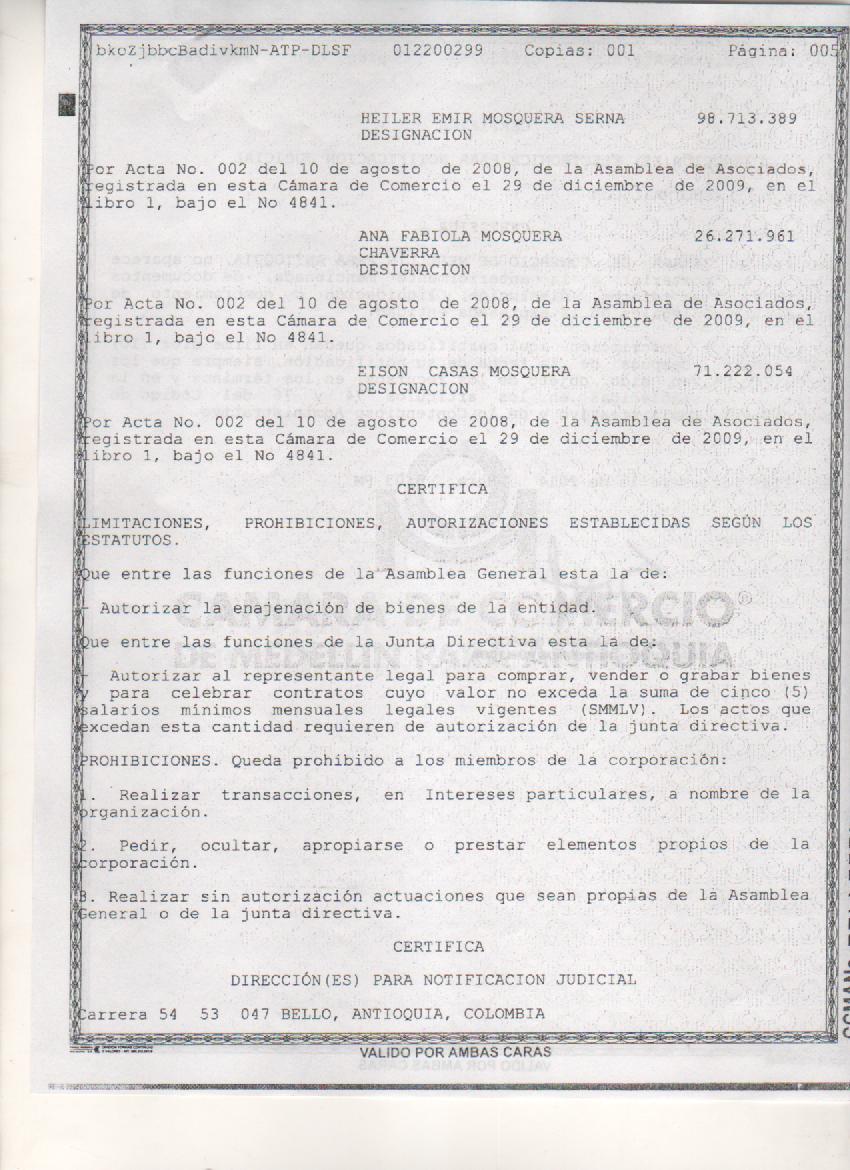 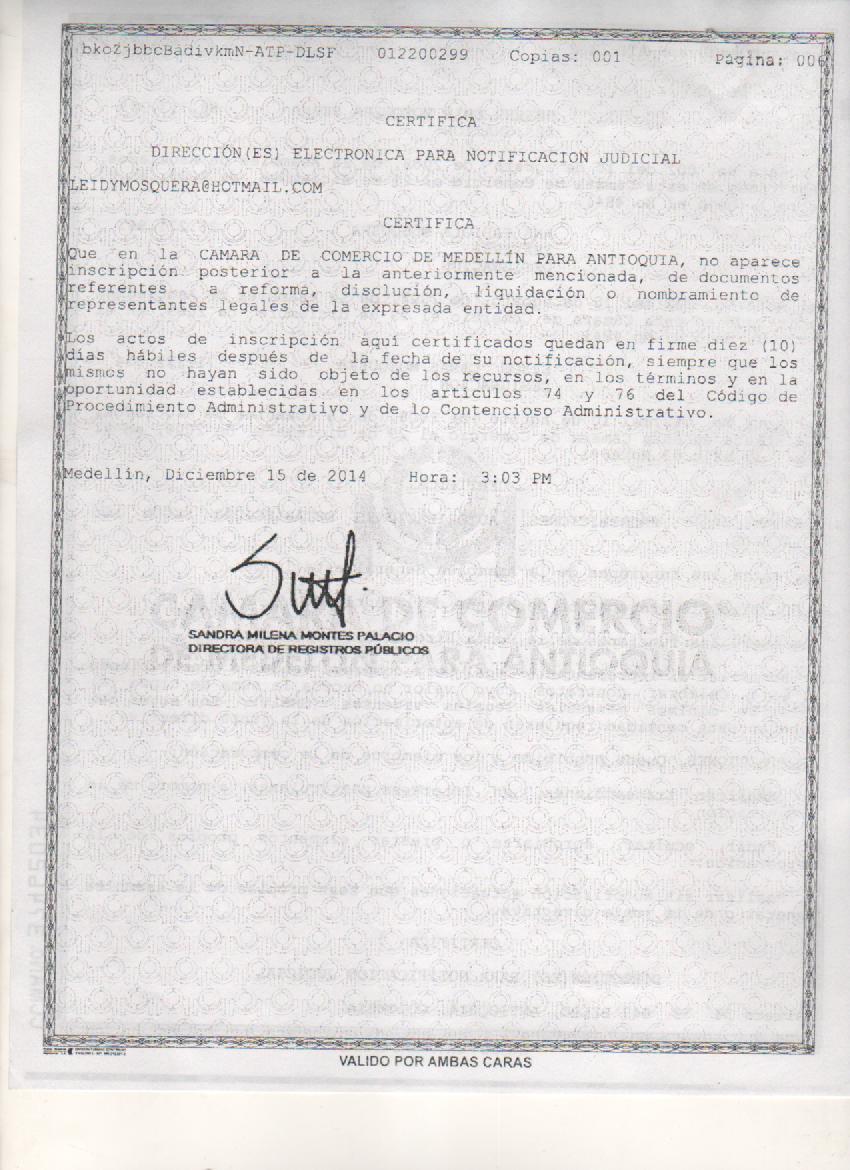 